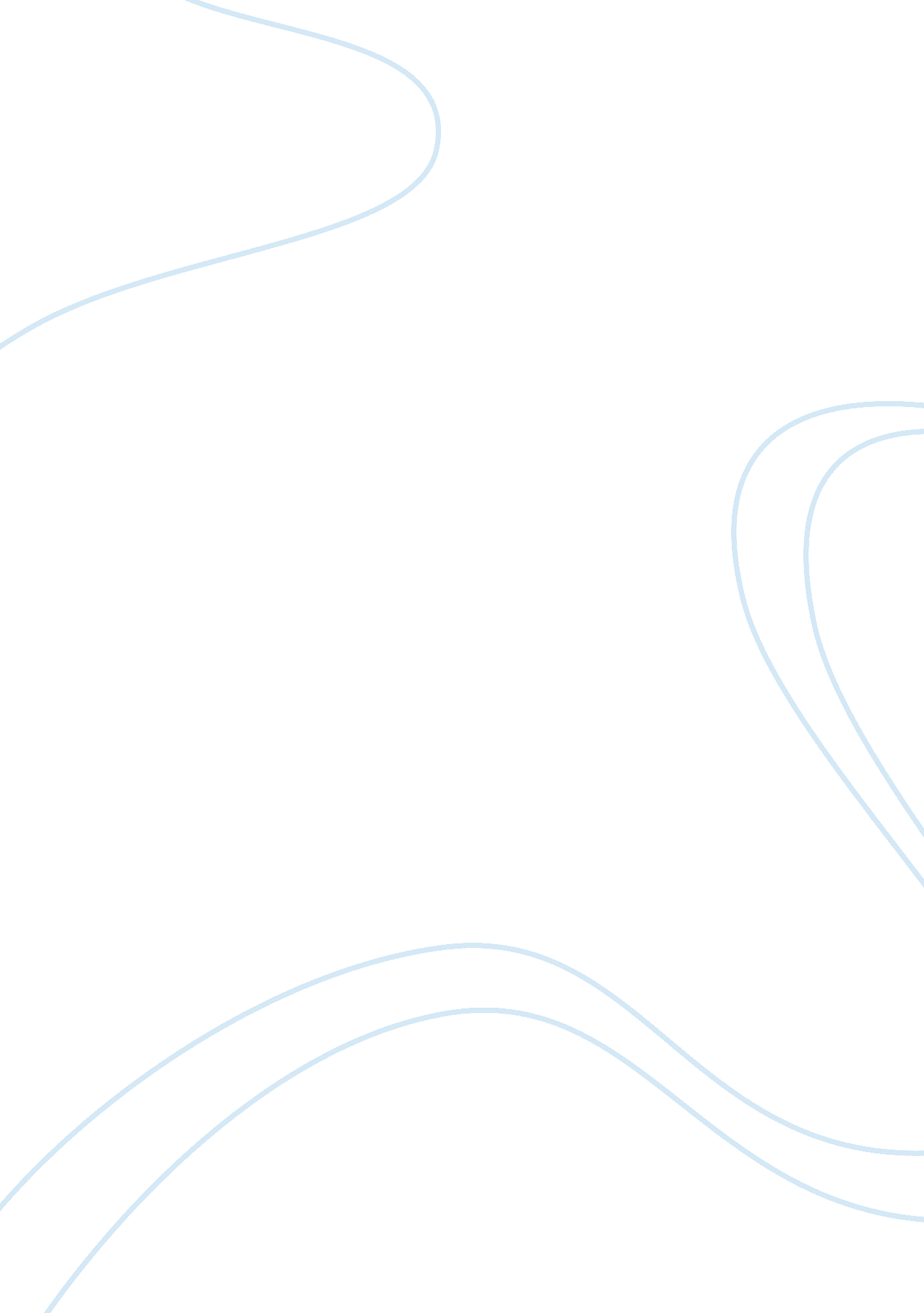 Detroit red wings and bias essay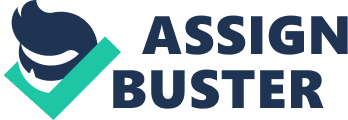 Bias is putting across an unfair or one sided opinion. If you had to write a fair and true story of a hockey game between the Toronto Maple Leafs and Detroit Red Wings you would have to describe exactly happened. “ The Leafs were so lucky on Saturday. The superb and skillful Wings players were beaten by the lucky, cheating Leafs players. The referee was totally biased. He allowed five goals that were all offside. I have never seen so much luck and cheating. This story of a hockey game was written by a Detroit Red Wings fan hen her team had lost 5-01 The writer is showing bias, because she is putting across an unfair or one-sided opinion. The Maple Leafs are always described as lucky or cheating, but The Red Wings are always described as superb. Historians have to be very careful because if someone is biased they are not telling us the full story or giving us a fair story of what happened. It is important to know who wrote or created a source and, why they wrote what they did. Were they being fair or unfair? Did they have a reason for writing what they did? Were they showing bias? Blabs can be very useful though as It helps us to learn about people’s pollens and beliefs. Spotting bias is a skill that all historians need to develop. 1 . Copy out this paragraph and fill in the missing words, using the words in the table to help you. Bias is when someone has a one sided _ _ opinion about something. Unfair We can recognize bias by finding _ opinions. Bias Is useful opinions because It helps us find out a person’s beliefs __or Supports__a particular hockey team , they might show If someone blabs _ when describing a game. Everything their team does would be described as fantastic _ but everything the opposing team does beliefs opinions unfair bias one sided lucky supports awful 2. Look at the biased report of the hockey game on the front of this note. Use a pen or pencil to underline in one color where the report is biased against The Maple Leafs. 3. Next use another color to underline where the report is biased in favor of The Red Wings. 4. Rewrite the hockey game report as if you support Toronto. ( I understand this may e painful for anyone who is not a Leafs fan). 